安徽省2020年上学期芜湖市第一中学高一政治期中考试试题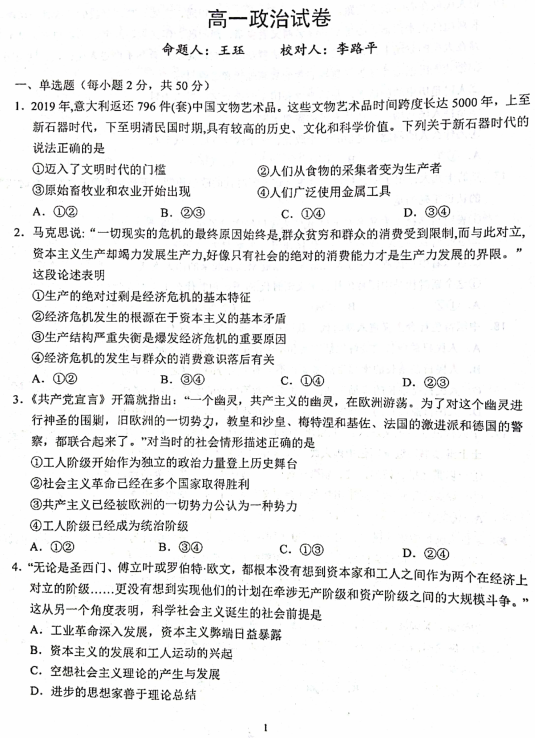 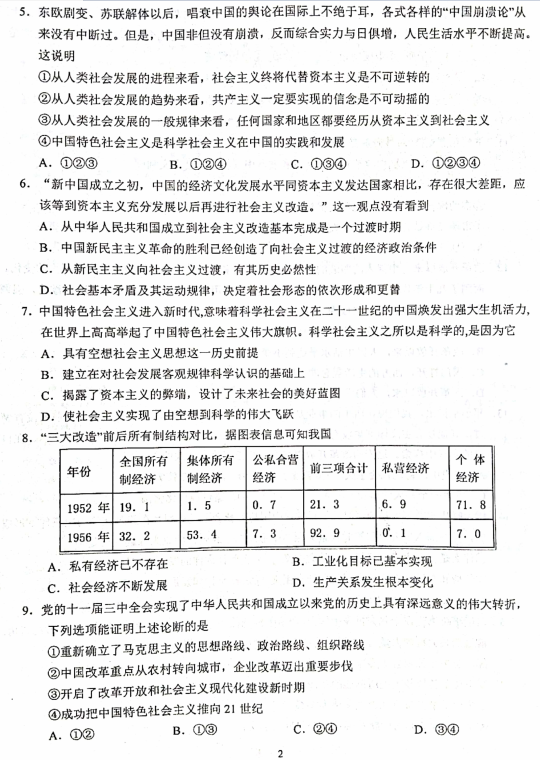 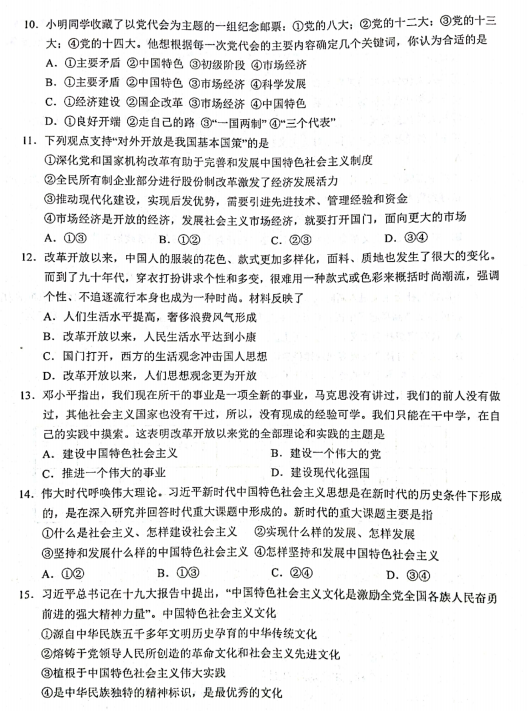 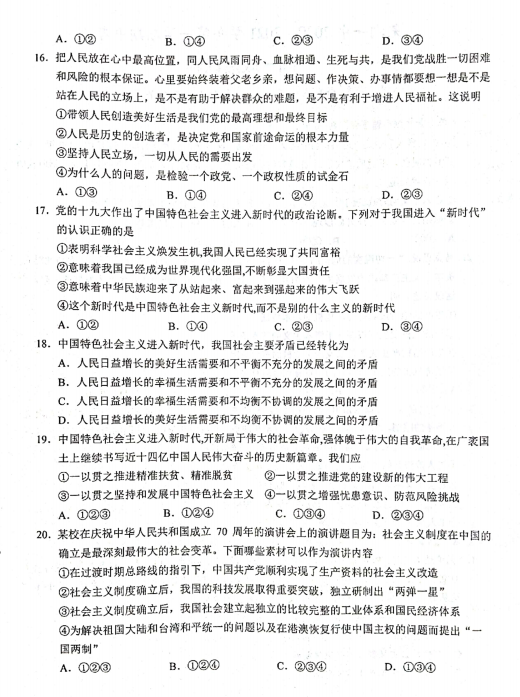 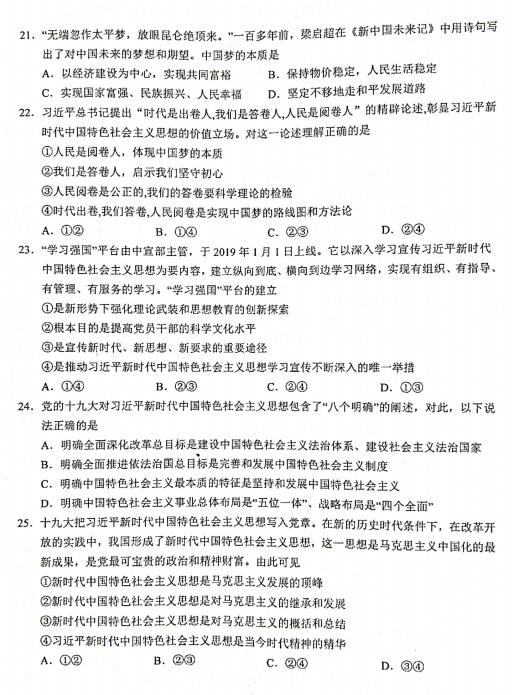 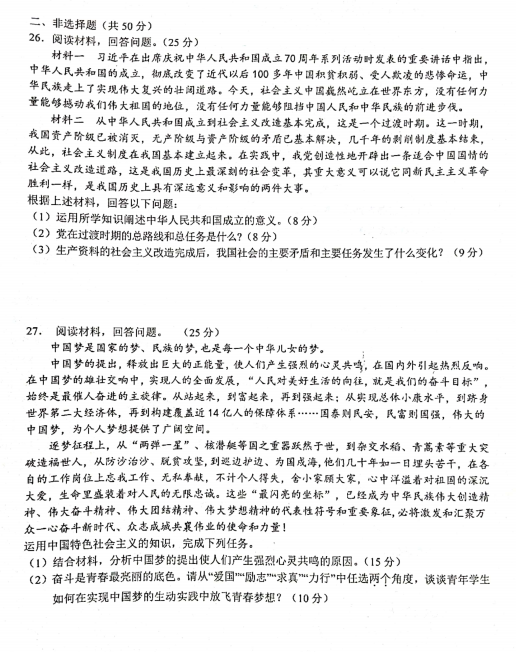 